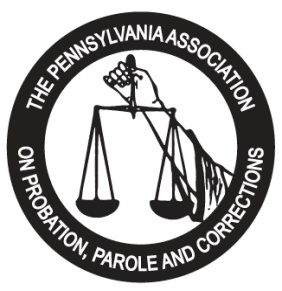 This serves as the contractual agreement between the Pennsylvania Association on Probation, Parole and Corrections (PAPPC), and your agency.  PAPPC agrees to provide exhibit space and/or advertisements for your company at the 2022 Training Institute to be held at the Hilton Hotel, 1 North Second Street, Harrisburg, PA-- May 22nd through May 25th, 2022, according to the specifications listed below:Exhibit Booth:			$ 600.00*		______________				$ 650.00**		______________Program Journal Ad:	-Full page:		$ 300.00		______________	-Half page:		$ 150.00		______________	-Quarter page:		$   75.00		______________	-Rear Cover        	$ 700.00		______________Sponsorships (see attached)				______________Total:							______________Authorized Signature:	Date: 	Please PRINT: 				Name/Title*    Exhibitor Registration postmarked and payment received on or before April 15, 2022**  Exhibitor Registration postmarked and payment received on or after April 16, 2022All checks should be made payable to: PAPPCPlease complete below information, as you would like it to appear in our conference program.Company Name: 	Address: 	Phone Number: 	Fax Number: 	Representative(s): 	E-Mail Address: 	Product Line/Services: 	DO YOU REQUIRE ELECTRICITY FOR YOUR BOOTH? __Y  __N *Please note that electrical use/fees are set by the Hilton Harrisburg Hotel (see attached).  If you require the use of electric, you must complete the enclosed electric form and return, completed in full, with the remainder of packet, to the address listed on this page.